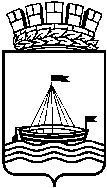 Департамент образования Администрации города ТюмениМуниципальное автономное дошкольное образовательное учреждение детский сад № 12 города Тюмени(МАДОУ д/с № 12 города Тюмени)КонспектНепосредственной образовательной деятельностипо познавательно-речевому развитиюПо теме: «Здравствуй, гостья зима!»«Путешествие снежинок»Средняя группа Воспитатель: Мякишева Ю.В.                                                                     Категория: Высшаяг. Тюмень, 2017 г.Программное содержание:       Образовательная область «Познание»Уточнить знания детей о зимних явлениях природы. Дать представление об особенностях природных условиях Северного полюса. Познакомить детей  с образом жизни белого медведя, рассказать о его внешнем виде, характерных особенностях, образе жизни, повадках, умении приспосабливаться к среде обитания.Расширять кругозор детей; воспитывать любознательность, бережное отношение к живой природе. И вызывать интерес к жизни белых медведейОбразовательная область «Речевое развитие»Активизировать употребление в речи ранее усвоенных слов. Ввести понятие «снегопад». Закрепить умение образовывать новые слова.Укреплять артикуляционную моторику.Словарная работа: снегопад, Северный полюс, Белый медведь, снежинкаОбразовательная область « Социально-коммуникативное развитие»Учить выполнять имитационные движения по ходу игры.Развивать внимание и координацию движений.Образовательная область «Художественно-эстетическое развитие»Развивать умение выразительно и ритмично двигаться в соответствии с характером музыки.Освоить новый приём аппликации – выклеивание силуэта мелко нарезанными нитями, передавая эффект густой шерсти  белого медведяМатериалы и оборудование:Демонстрационный материал: проектор, слайды, музыкальное сопровождение, макет « Северного полюса».Раздаточный материал: силуэты медведя, нарезанные нити, клей, кисти, салфетки.Предварительная работа: рассматривание иллюстраций с изображением Северного полюса, животных.Ход образовательной деятельности:Орг. моментПриветствие.Здравствуй, солнце золотое!                                      Руки разводим в стороны,                                                                                       как лучи солнышка.Здравствуй, небо голубое!                                          Поднимаем руки вверх,                                                                                       прямые и красивые.Здравствуй, вольный ветерок!                                    Раскачиваем ручками                                                                                       из стороны в сторону.Здравствуй, маленький дружок!                                Воспитатель:           Рано – рано поутру,Когда все крепко спалиПрямо под моим окномДве синички щебеталиИ они мне рассказали,Чтобы все ребята знали,Что сегодня в гости к нам,Спешит сама Красавица-ЗимаВоспитатель. Вот и наступила зимушка-зима. Посмотрите на неё (Слайд №1).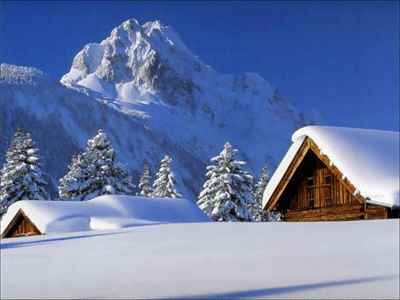 Воспитатель: Почему зиму называют красавицей? Зима какая?Дети. Снежная, красивая, сказочная, чудесная, блестящая, холодная.Воспитатель:  Дети, так чего много зимой?Дети. Снега.Расскажите мне о снеге. Какой он? (красивый, мягкий, белый, пушистый, блестящий, искристый, холодный). Правильно ребята.Воспитатель: Когда с неба падает снег, это явление называется – снегопад. Давайте повторим это красивое слово: снегопад.  От слова "снег" произошло слово "снежинка".  А сейчас давайте рассмотрим снежинки.Посмотрите, на снежинки, какие они ? (Слайд № 2)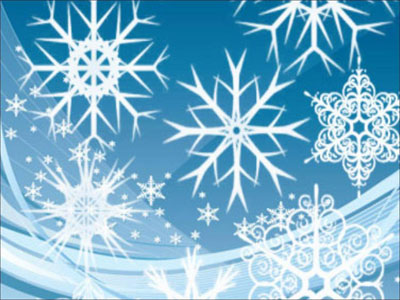 Дети. Красивые, ажурные, хрупкие.Какие ещё слова произошли от слова "снег"? (Снегурочка, снегопад, снегоход, снеговик, снегири, снежок).Дидактическая игра «Зимние слова»Дети хлопают в ладоши, если слышат слово, связанное с зимой. (Снежинка, тепло, Новый год, санки, лед, жара, рукавички, тюльпаны, снеговик, Дед Мороз, листопад, Снегурочка, персики, загорать, снегопад, лыжи). А сейчас Волшебница-зима всех ребят превращает  в снежинок.Упражнение «Снежинки-балеринки». Дети бегут по кругу и кружатся со словами:Под музыку вьюгиКружатся подруги,Кружатся снежинки –Зимы балеринки.Устали кружиться (дети приседают)На землю присели,Заслушались музыкойЗимней метели.Лишь миг отдохнули —
          И снова их ветер
          Заставил кружиться (дети кружатся)
         В веселом балете.4. Фонопедическое упражнение « Снежинки» (пропевают гласные звуки).- Снежинки жили в большой снеговой туче.- Туча мягко покачивалась, баюкала снежинок (пропевают звук «а» от самого верхнего звука до самого нижнего).- Налетел ветер и стал качать тучу по небу (пропевают звук «у» от самого нижнего звука до самого верхнего).- Проснувшись, снежинки прыгали с тучи и летели на землю(пропевают короткими звуками «а», «о», «у».И вдруг Снежинки очутились на Северном полюсе (показ слайдов)Воспитатель: А как вы думаете, какой он Северный полюс?
На Северном полюсе все кругом белым – бело. Все покрыто толстым слоем снега. А еще там, очень холодно, круглый год зима. На Северном полюсе живут белые медведи, они любят подолгу плавать в холодной воде и питаются рыбой) Показ слайдаВос -ль: А когда белый медведь выходит  из воды, то почему он не покрывается льдом? (потому, что у белого медведя толстый слой жира на шерсти, который защищает его от мороза и собирает его в капельки). Сейчас мы с вами проверим так ли это и проведем опыт.Опыт.Вос-ль: Если мы опустим руку в емкость с водой и тут же вынем, посмотрим на руку – она мокрая. Если бы ударил мороз, то наша рука покрылась корочкой льда. Мы вытираем руку и мажем жирным кремом (детским), затем опять опускаем руку и вынимаем ее. У меня вопрос. Какие изменения у меня произошли с рукой?Дети: Примерные ответы детейВывод: поэтому и у  белого медведя шерсть покрытая слоем жира не намокает, вода скатывается и ему не холодно.Упражнение на дыхание «Сдуем снег с рукавички????Вос-ль: А теперь, ребята, нам пора возвращаться обратно. Упражнение «Снежинки-балеринки»Лишь миг отдохнули —
И снова их ветер
Заставил кружиться (дети кружатся)
В веселом балете.Вывод: ребята, вам понравилось наше путешествие? А кто запомнил, где мы с вами были? Какого жителя Северного полюса мы встретили? Почему белому медведю не холодно? Художественное творчество.Вос-ль: А вам понравились белые медведи? Мы можем с вами сегодня создать композицию «Белые медведи». Перед вами лежат трафареты белых медведей. А чего не хватает нашим медведям? (густой белой шерсти). У вас на тарелочках лежат нарезанные нити, наносим клей на трафарет и приклеиваем обрезки ниток, прижимая их салфеткой. Глаза и нос прорисовываем фломастером.Творческая работа детей.После окончания работы детей воспитатель приклеивает готовые работы на макет.